INTRO: Bm A G AVERSEBm                    A                      Break through, break throughG              AJesus, we need you to…Bm                    A                      Break through, break throughG              AJesus, we need you to…Bm                                       A Break through the hardness, breakthrough the liesG                                        Em          G  ABreak through the darkness with  your lightBm                                    A Break through the sorrow, pain, and fear G                                   ABreak through confusion….oh…CHORUSD                          A                Bm             GBreak through, Jesus. Break through for us D                          A                Bm             GBreak through, Jesus. Break through for us       D                                    A                     We know there’s no higher power       Bm                                  GWe know there’s no deeper love        D                                       A We know that you’ve already conquered       Bm                                    GWe know we are free in your loveREPEAT: VERSE, CHORUS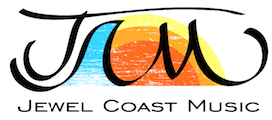 TAG                D                A              Bm              GSo break through, Jesus. Break through for usBRIDGE                                 Em                   What you did on that cross                 GYou did for us	                          Bm                                  Took our sin and shame                              AAll the burden and blame                                            Em                     And then you broke through hell                            GYou could not be held              Bm                       Forever alive                    AWith You we riseCHORUSTAG                D                A              Bm              GSo break through, Jesus. Break through for us            D               A              Bm              GBreak through, Jesus. Break through for us